OBEC KratonohyZastupitelstvo obce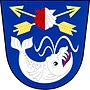 Obecně závazná vyhláškao nočním kliduZastupitelstvo obce Kratonohy se na svém zasedání dne 28. 03. 2023 usnesením č. 11  usneslo vydat na základě ustanovení § 10 písm. d) a § 84 odst. 2 písm. h) zákona č. 128/2000 Sb., o obcích (obecní zřízení), ve znění pozdějších předpisů, a podle § 5 odst. 7 zákona č. 251/2016 Sb., o některých přestupcích, ve znění pozdějších předpisů, tuto obecně závaznou vyhlášku (dále jen „vyhláška“):Čl. 1Předmět Předmětem této vyhlášky je stanovení výjimečných případů, při nichž je doba nočního klidu vymezena dobou kratší, než stanoví zákon.Čl. 2Doba nočního kliduDobou nočního klidu se rozumí doba od 22. do 6. hodiny. Čl. 3Stanovení výjimečných případůDoba nočního klidu se vymezuje dobou kratší, a to od 3. do 6. hodiny, a to v době konání těchto veřejnosti přístupných tradičních akcí:v noci z pátku na sobotu nebo ze soboty na neděli jeden den v měsíci lednu z důvodu konání Mysliveckého plesu,v noci z pátku na sobotu nebo ze soboty na neděli jeden den v měsíci únoru z důvodu konání Spolkového plesu,v noci z pátku na sobotu nebo ze soboty na neděli jeden den v měsíci březnu z důvodu konání Fialkového plesu,v noci z pátku na sobotu nebo ze soboty na neděli dva dny v měsíci červenci z důvodu konání fotbalové soutěže spojené se zábavou,v noci z pátku na sobotu nebo ze soboty na neděli jeden den v měsíci červnu nebo červenci z důvodu konání Pouťového veselí a zábavy,v noci z pátku na sobotu nebo ze soboty na neděli jeden den v měsíci srpnu z důvodu konání letního kina,v noci z pátka na sobotu nebo ze soboty na neděli v měsíci říjnu z důvodu konání zábavy navazující na drakiádu s podzimním tvořenímv noci z 31. prosince na 1. ledna z důvodu konání oslav příchodu nového roku,v noci z 30. dubna na 1. května z důvodu pálení čarodějnic.3)	Informace o konkrétním termínu konání akcí uvedených v článku 3 odst. 1 písm. a) až g) této vyhlášky bude zveřejněna Obecním úřadem Kratonohy na úřední desce minimálně 5 dnů před datem konání a dále také na webových stránkách obce.Čl. 4ÚčinnostTato vyhláška nabývá účinnosti počátkem patnáctého dne po dni jejího vyhlášení.           Petr Šatalík v. r.					   Mgr. Markéta Vinšová v. r.místostarosta							    starostka